Earth Crossword Puzzle 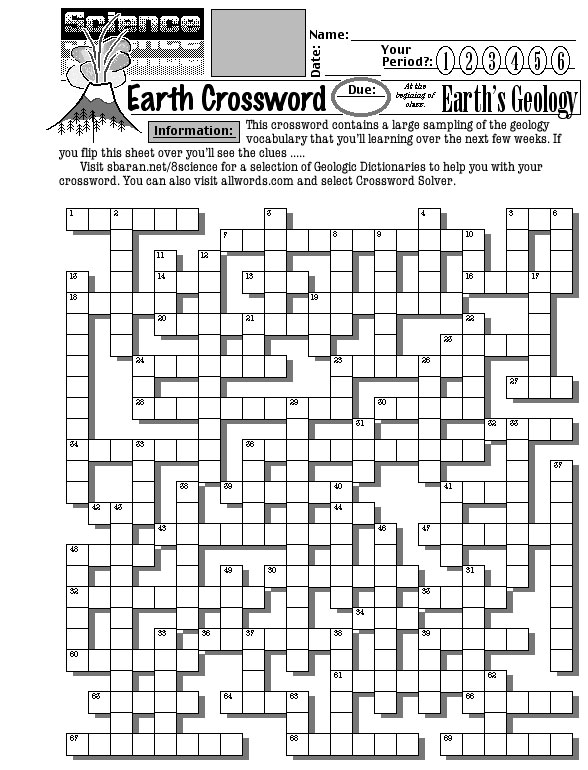 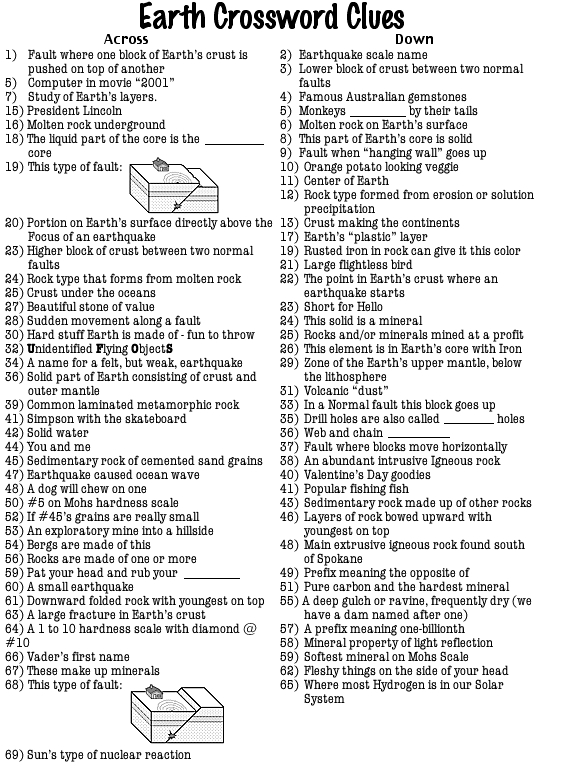 